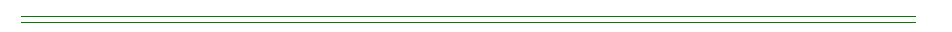                                                                       ОБРАЗЕЦПРОТОКОЛ № 1профсоюзного собрания Института гуманитарных наук и управленияг. Москва                                                                         «06» марта 2017 г.Состоит на учете членов профсоюза: 82 человекаПрисутствовали на собрании: 77 человек.Председатель: Кабанова А.В. Секретарь: Куст Е.О.ПОВЕСТКА ДНЯ:1. Избрание председателя и секретаря собрания2.Отчет о работе профбюро Института гуманитарных наук и управления за 2014-2017 гг. 3. Выборы председателя профбюро Института гуманитарных наук и управления.4. Выборы профбюро Института гуманитарных наук и управления. СЛУШАЛИ: о выборах председателя и секретаря собрания.ВЫСТУПИЛИ: Коханова В.А., Ефимова В.И. ПОСТАНОВИЛИ: избрать председателем собрания Кабанову А.В., секретарем Куст Е.О.РЕЗУЛЬТАТЫ ГОЛОСОВАНИЯ: «за» - 77 чел., «против» - отсутствует, «воздержались» - отсутствует.СЛУШАЛИ: отчет о работе профбюро Института гуманитарных наук за 2014-2017 гг. ВЫСТУПИЛИ: Джанумов С.А., Дубинина Т.Г.ПОСТАНОВИЛИ: - Утвердить отчетный доклад о работе профбюро ИГНиУ за 2014-2017 гг.- Признать работу профбюро ИГНиУ удовлетворительной.РЕЗУЛЬТАТЫ ГОЛОСОВАНИЯ: «за» - 77 чел., «против» - отсутствует, «воздержались» - отсутствует.СЛУШАЛИ: о выборах председателя профбюро Института гуманитарных науки управления. ВЫСТУПИЛИ: Цветаева Н.С., Кириллов В.В.ПОСТАНОВИЛИ: - Избрать председателем профбюро ИГНиУ – Каменскую О.Ю.РЕЗУЛЬТАТЫ ГОЛОСОВАНИЯ: «за» - 77 чел., «против» - отсутствует, «воздержались» - отсутствует.СЛУШАЛИ: о выборах профбюро Института гуманитарных науки управления. ВЫСТУПИЛИ: Токарева Е.А., Шульгина Д.П., Хаванов Е.И.ПОСТАНОВИЛИ: - Избрать профбюро ИГН в количестве 5 человек в следующем составе:- Каменская О.Ю., Кувшинова Е.Е., Куст Е.О., Цветаева Н.С., Ефимова В.И.РЕЗУЛЬТАТЫ ГОЛОСОВАНИЯ: «за» - 77 чел., «против» - отсутствует, «воздержались» - отсутствует.Председатель                                                                                   Кабанова А.В.Секретарь                                                                                         Куст Е.О.Местная общественная организацияПЕРВИЧНАЯ ПРОФСОЮЗНАЯ ОРГАНИЗАЦИЯ ПРЕПОДАВАТЕЛЕЙ, СОТРУДНИКОВ И СТУДЕНТОВМОСКОВСКОГО ГОРОДСКОГО ПЕДАГОГИЧЕСКОГО УНИВЕРСИТЕТА (ППО МГПУ) Региональной общественной организации - Московской городской организацииПрофсоюза работников народного образования и науки Российской Федерации